Supporting information for  On-Call ApplicationCUMBRIA FIRE AND RESCUE SERVICEIntroductionThank you for expressing an interest in applying to Cumbria Fire and Rescue Service.  Making an application will require quite a lot of time and effort from you.  Before starting the application please complete the pre-application checklist below.  This will help you decide whether you are eligible to apply.Pre-application ChecklistBefore completing this application form please take a moment to answer the questions in this box. Please use the notes at the bottom of this page to help you in responding to each of these questions.AA If you have ticked any of the grey boxes and still wish to proceed with your application you are advised that the information you provide will be checked and as such contribute to our decision as to whether to take your application further.CUMBRIA FIRE AND RESCUE SERVICE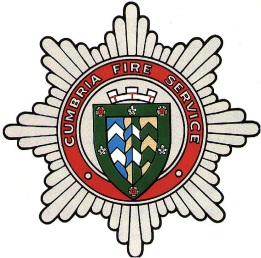 PRIOR TO EMPLOYMENTEMPLOYER’S CONSENT FORMName of Employer: ………………………………………………………………………….Company Name: …………………………………………………………………………….Address: …………………………………………………………………………………………………………………………………………………………………………………………Telephone number: …………………………………………………………………………I certify that ………………………………………………………………………… isemployed by me and that if he/she were to be appointed as an On-call Firefighter I would have no objections to him/her being available for fire cover whilst undertaking his/her duties in their main employment. I understand that on occasions this may interfere with his/her full time employment.Signed	……………………………………………………………………….Name	……………………………………………………………………….(BLOCK CAPITALS)Job Title	……………………………………………………………………….OR I certify that ……………………………………………………………………………………… isemployed by me and I am aware that he/she has applied to be an On-call Firefighter during periods when he/she is not working in his/her main employment.  However, I understand that on occasions this may interfere with his/her main employment if responding to incidents outside of their normal working hours. Signed	……………………………………………………………………….Name	……………………………………………………………………….(BLOCK CAPITALS)Job Title	……………………………………………………………………….Form 124cCUMBRIA FIRE & RESCUE SERVICE - ON-CALL FIREFIGHTER AVAILABILITY FORM 124aPlease shade in the boxes to illustrate the pattern of work you can commit to and return with your application form. Use 'Week One' if you have the same availability each week.  Use the extra weeks if your availability changes, for example due to changing shift patterns.  The information you provide in relation to the pattern of work will be discussed with you if you are selected for interview.NUMBER OF HOURS AVAILABLE PER WEEK: ………………….             Signature: …………………………………………..             Date: …………………………….CUMBRIA FIRE & RESCUE SERVICE - ON-CALL FIREFIGHTER AVAILABILITY FORM 124aName:…………………………………………………………………………...                               Station you are applying to:………………………………………………………………………….Please shade the boxes for when you would be available for duty.Please refer to ‘Application form and supporting information’ on https://cumbria.gov.uk/cumbriafire/workforcfrs/oncallfirefighters/default.asp for guidance on filling this form inTITLE OF POST:  		FIREFIGHTER - OPERATIONS ROLE: 				FIREFIGHTER (ON-CALL) RESPONSIBLE TO: 		ON-CALL CREW MANAGER JOB DESCRIPTIONMain purposeTo act as an integral part of an emergency response team by working with and within the community to prevent emergencies occurring, minimise their impact when they do and intervene effectively when required, to the benefit of that community and within a safe working environment. Key tasks and responsibilitiesIncidents:To respond to the fire station within 5 minutes at the time of an emergency call and when booked available.Attend and deal with incidents involving fire and other emergencies Minimise distress and suffering to casualties, including giving first aid. Instigate protective measures to safeguard members of the public from hazards arising from emergency incidentsMitigate the effects of damage to property Prevent suffering to and affect the rescue of animals trapped by fire or other causes. Provide physical assistance and rescue skills to aid other Emergency Services at major incidents. Assist authorities at incidents involving hazardous substances, and protect the public and the environment from the effects of those substances. Drive, manoeuvre and redeploy fire service vehicles if qualified and required to do so.Community Safety:Assist in Service initiatives, including the giving of general fire safety advice and guidance, to all members of the community, through a variety of agreed community safety initiatives designed to reduce the impact of fire and other emergencies.Routine duties:Check, test, clean and maintain all firefighting equipment. Maintain paper and electronic records and undertake administrative tasks. Personal:Maintain standards of dress and personal appearance as required by Service policy, reflecting a proper image of a uniformed service. Maintain the level of fitness necessary to carry out all the duties of a Firefighter. Know the local geography and be aware of the risks and hazards within the area. Have an understanding of and commitment to equal opportunities, and treat all colleagues and members of the public with dignity and respect. Ensure personal safety and that of others, co-operating fully with health and safety initiatives, guidance and instructions. Participate in a continuous training programme by attending courses, lectures, exercises, practice drills and other forms of training to maintain competence, in line with national role maps and CFRS Maintenance of Core Skills Scheme.OtherUndertake routine inspections of premises as part of a direct or indirect fire safety legislative requirement. PERSON SPECIFICATIONPLEASE REMEMBERRead through your completed Supporting Information for On-call application  to ensure you have not missed anything out and that it is clearly and accurately presented.  The decision to invite you to the next stage will be based on the information you give us on this form.Failure to provided accurate and complete information may result in your application being rejected.If, after reading through the recruitment material, you have any remaining questions, please feel free to contact Annie McInerney on 01768 812558Please make sure you attach this form with your online application.If your circumstances change at any point during the recruitment process, please advise us as soon as possibleCHECKLISTPlease ensure you have completed the following:Pre-Application Checklist	Employer’s Consent Form (if applicable) On-call Firefighter Availability Form 124a(Please make sure you have stated the amount of hours you are available per week on the Form 124a and that you have signed and dated the form) Are you over 17 years and six months of age? (see Note 1)YesNoDo you have any kind of colour blindness? (see Note 2)YesNoDo you have any kind of hearing impairment? (see Note 2)YesNoDo you have any disability that reduces your ability to grip, hold or lift YesNoobjects, or to lift or lower yourself? (see Note 2)Have you ever suffered from dizziness, fainting, blackouts or fits?YesNo(see Note 2)Do you commit to practice and actively promote the Fire & RescueYesNoService Core Values? Notes Note 1.  It is a requirement to be aged 18 years or over at commencement of training.  You may apply to be a Firefighter if you are aged between 17 years 6 months and 18 years old as long as you are 18 years old once you commence training.Note 2.  Fire and Rescue Authorities are required to assess each applicant on an individual basis with regard to their suitability to perform the role of a Firefighter, in accordance with the Equality Act 2010. This means that Fire and Rescue Authorities will consider what reasonable adjustments could be made to enable you to proceed with your application provided any such adjustments do not contravene Health and Safety legislation.   Health & Safety legislation places the obligation on Fire and Rescue Authorities to ensure that individuals are safe at work for their own protection and that of others.  (In the context of the Fire and Rescue Service "others" includes colleagues and members of the public). Name: ……………………………….      Station you are applying to: …………………………Week One Name: ……………………………….      Station you are applying to: …………………………Week One Name: ……………………………….      Station you are applying to: …………………………Week One Name: ……………………………….      Station you are applying to: …………………………Week One Name: ……………………………….      Station you are applying to: …………………………Week One Name: ……………………………….      Station you are applying to: …………………………Week One Name: ……………………………….      Station you are applying to: …………………………Week One Name: ……………………………….      Station you are applying to: …………………………Week One Name: ……………………………….      Station you are applying to: …………………………Week One Are you currently a:  Classified Radiation worker        Licensed Asbestos worker(Please tick box)Week TwoAre you currently a:  Classified Radiation worker        Licensed Asbestos worker(Please tick box)Week TwoAre you currently a:  Classified Radiation worker        Licensed Asbestos worker(Please tick box)Week TwoAre you currently a:  Classified Radiation worker        Licensed Asbestos worker(Please tick box)Week TwoAre you currently a:  Classified Radiation worker        Licensed Asbestos worker(Please tick box)Week TwoAre you currently a:  Classified Radiation worker        Licensed Asbestos worker(Please tick box)Week TwoAre you currently a:  Classified Radiation worker        Licensed Asbestos worker(Please tick box)Week TwoAre you currently a:  Classified Radiation worker        Licensed Asbestos worker(Please tick box)Week Two0:00MondayTuesdayWednesdayThursdayFridaySaturdaySunday0:00MondayTuesdayWednesdayThursdayFridaySaturdaySunday0:000:00MorningEveningMondayTuesdayWednesdayThursdayFridaySaturdaySundayMondayTuesdayWednesdayThursdayFridaySaturdaySundayWeek ThreeWeek ThreeWeek ThreeWeek FourWeek FourWeek Four0:00MondayTuesdayWednesdayThursdayFridaySaturdaySunday0:00MondayTuesdayWednesdayThursdayFridaySaturdaySunday0:000:0001:0001:0002:0002:0002:0002:0003:0003:0003:0003:0004:0004:0004:0004:00Morning05:0005:0005:0005:0006:0006:0006:0006:0007:0007:0007:0007:0008:0008:0008:0008:0009:0009:0009:0009:0010:0010:0010:0010:00EveningMondayTuesdayWednesdayThursdayFridaySaturdaySundayMondayTuesdayWednesdayThursdayFridaySaturdaySundayEssentialDesirablePersonal skills and abilitiesGood verbal and written communication skills. Understands and respects diversity and adopts a fair and ethical approach to others. High degree of practical / manual ability. Committed and able to develop self and others. A conscientious and proactive approach to work. Open to, and supportive of, change. Able to work at height and in confined spaces. Computer literacyKnowledge & qualificationsAware of the main elements of the firefighter role. Aware of the role of the Fire Service in the community.Current EU driving licence. LGV driving licence. First Aid qualification.ExperienceExperience of working effectively with others. Experience of remaining calm under pressure and in highly challenging situationsExperience of community safety work. Teamwork in a disciplined environment.Other requirementsAble to satisfy the medical and fitness requirements to the role, including minimum standards of eyesight, colour vision and hearing. 